ZADAVATELOBECPOLIČNÁ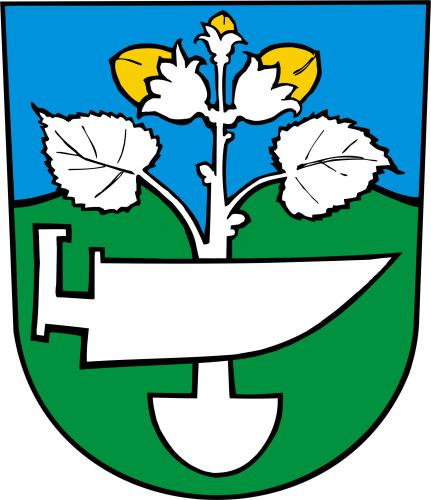 OZNÁMENÍ VÝBĚROVÉHO ŘÍZENÍ/VÝZVA K PODÁNÍ NABÍDKYZADÁVACÍ DOKUMENTACEVeřejná zakázka malého rozsahu dle §27 zákona č. 134/2016 Sb., o zadávání veřejných zakázek„OPRAVA KOMUNIKACE 08c V OBCI POLIČNÁ POŠKOZENÉ PŘÍVALOVÝMI DEŠTI“Předmět výběrového řízení je spolufinancován Ministerstvem pro místní rozvojv rámci podprogramu: Obnova obecního a krajského majetku po živelních pohromách v roce 2018.POLIČNÁ                                                                                                                                                             20191. ZadavatelIdentifikační údaje zadavatele:Název: 	Obec Poličná                                                                                                        Sídlo: 	Poličná 144, 757 01                                                                                      IČ/DIČ:	01265741/CZ01265741                                                                                             Tel./e-mail:                  	571 618 741/epodatelna@policna.cz                                                                               ID Datové schránky: 	rbyper7                                                                                                      Statutární zástupce:	Vladimír Místecký, starosta obce                                                                               Tel./e-mail: 	724 205 382/starosta@policna.cz                                                            Kontaktní osoba zadavatele: 	Martina Reimerová, sekretariát obce                                                                                                         Tel./e-mail: 	723 811 210/ou@policna.cz2. Předmět veřejné zakázkyNázev veřejné zakázky:	Oprava komunikace 08c v obci Poličná poškozené přívalovými deštiDruh zadávacího řízení:		       veřejná zakázka malého rozsahu na stavební práceKvalifikace předmětu plnění:  	       Kód CPV	45000000-7 - Stavební prácePředpokládaná hodnota předmětu veřejné zakázky:              1 228 000,-Kč bez DPHPředmět plnění:Předmětem stavby je oprava komunikace 08c v obci Poličná. V rámci opravy dojde k obnově odvodnění komunikace a zřízení povrchu z penetračního makadamu v tl. 100mm dle příslušné projektové dokumentace.Součástí předmětu zakázky je:vytýčení inženýrských sítí a zařízení, včetně zajištění případné aktualizace vyjádření správců sítí a zařízení, která pozbudou platnosti v období mezi předáním staveniště a vytyčením sítí. zajištění všech nezbytných opatření, jimiž bude předejito porušení jakékoliv inženýrské sítě během výstavby,projednání a zajištění případného zvláštního užívání komunikací a veřejných ploch, včetně zajištění dopravního značení, údržba stavbou dotčených komunikacíuvedení stavbou dotčených pozemků do původního stavuzajištění trvalé likvidace odpadů v souladu s účinnými právními předpisy.Přesné vymezení předmětu plnění je obsaženo v projektové dokumentaci, která je přílohou zadávací dokumentace.Technické podmínky:Předmět zakázky bude realizován dle projektové dokumentace vypracované Ing. Jaromír Dybal, Smetanova 1150, 757 01 Valašské Meziříčí, a za podmínek stanovených příslušnými právními předpisy a technickými normami, zadávacím řízením veřejné zakázky, nabídkou zhotovitele a smlouvou o dílo.V případě, že jsou v zadávací dokumentaci použity obchodní názvy materiálů, výrobků nebo zařízení, názvy firem nebo jmen a příjmení, jedná se o příklad specifikující kvalitativní, případně estetický požadavek zadavatele na konkrétní předmět či části zakázky a dodavatel je oprávněn navrhnout obdobný výrobek, materiál nebo zařízení kvalitativně nebo technicky stejných či vyšších parametrů. Zadavatel v takových případech umožní pro plnění veřejné zakázky použití i jiných, kvalitativně a technicky obdobných řešení.Záruční doba:                     60 měsíců od data převzetí dokončeného díla.Místo plnění:Místem plnění veřejné zakázky jsou parcely č. 1061/9 a č. 2025 v k.ú. Poličná (725455), okr. Vsetín, Zlínský kraj.Prohlídka místa plnění:Prohlídka místa realizace veřejné zakázky se nekoná – místo je veřejné přístupné. Po předchozí dohodě s kontaktní osobou zadavatele je možno prohlídku místa realizace uskutečnit.Předpokládaný termín plnění díla:             od 1. 8. 2019 do 30. 10. 2019                                                        3. Zadávací podmínkyPřístup k zadávací dokumentaci:Zadávací dokumentaci je součástí oznámení výběrového řízení/výzvy k podání nabídky.	Požadavky na kvalifikaci:Základní způsobilost:Pro splnění základních kvalifikačních předpokladů předloží dodavatel čestné prohlášení dle §74 zákona č. 134/2016 Sb., o zadávání veřejných zakázek, datované a podepsané osobou oprávněnou jednat jménem dodavatele či jej zastupovat.Profesní způsobilost:Pro splnění profesních kvalifikačních předpokladů předloží dodavatel dle §77 odst. 1 zákona č. 134/2016 Sb., výpis z obchodního rejstříku, pokud je v něm zapsán, či z jiné obdobné evidence, pokud je v ní zapsán a dle §77 odst. 2, pism. a) zákona č. 134/2016 Sb. doklad o oprávnění k podnikání podle zvláštních právních předpisů v rozsahu odpovídajícímu předmětu veřejné zakázky, zejména doklad prokazující příslušné živnostenské oprávnění či licenci a to v minimálním rozsahu: Provádění staveb, jejich změn a odstraňování. Doklady nesmí být starší než 90 dnů od data pro podání nabídek. Splnění základních kvalifikačních předpokladů a profesních kvalifikačních předpokladů může dodavatel prokázat rovněž předložením výpisu ze seznamu kvalifikovaných dodavatelů.Technická kvalifikace:            Zadavatel nepožaduje.Pokud není dodavatel schopen prokázat splnění určité části kvalifikace dle požadavku zadavatele, je oprávněn splnění kvalifikace v chybějícím rozsahu prokázat prostřednictvím subdodavatele. V takovém případě předloží dodavatel doklady prokazující splnění základních kvalifikačních předpokladů subdodavatelem. Dodavatel není oprávněn prostřednictvím subdodavatele prokázat splnění kvalifikace podle § 77 odst. 1 zákona.Dodavatel, který předloží nabídku v zadávacím řízení, nesmí být současně subdodavatelem, jehož prostřednictvím jiný dodavatel v tomtéž zadávacím řízení prokazuje kvalifikaci.Pokud dodavatel podá více nabídek samostatně nebo společně s dalšími dodavateli, nebo je subdodavatelem, jehož prostřednictvím jiný dodavatel v tomtéž výběrovém řízení prokazuje kvalifikaci, zadavatel všechny nabídky podané takovým dodavatelem vyřadí. Dodavatel, jehož nabídka byla vyřazena, zadavatel bezodkladně vyloučí z účasti ve výběrovém řízení. Zadavatel bezodkladně oznámí písemně dodavateli své rozhodnutí o jeho vyloučení z účasti ve výběrovém řízení s uvedením důvodů vyloučení.Dodavatel je povinen prokázat splnění kvalifikace ve lhůtě pro podání nabídky. Neprokáže-li dodavatel kvalifikaci v plném rozsahu, bude vyloučen ze zadávacího řízení. Zadavatel bezodkladně oznámí písemně dodavateli své rozhodnutí o jeho vyloučení z účasti v zadávacím řízení s uvedením důvodů vyloučení.Způsob prokázaní splnění kvalifikačních předpokladů v nabídce:Všechny výše uvedené kvalifikační předpoklady dodavatel ve své nabídce prokáže předložením souhrnného Čestného prohlášení o splnění kvalifikačních předpokladů (příloha č. 2 zadávací dokumentace), ze kterého bude patrné, že dodavatel kvalifikační předpoklady požadované zadavatelem splňuje.Vítězný dodavatel bude před podpisem smlouvy vyzván k předložení originálů nebo úředně ověřených kopií dokladů prokazujících splnění kvalifikace. Jejich nepředložení bude považováno za neposkytnutí součinnosti nezbytné k uzavření smlouvy.Dodatečné informace:Dodavatel je oprávněn po zadavateli požadovat písemně dodatečné informace či vysvětlení k uvedeným zadávacím podmínkám. Písemná žádost o poskytnutí dodatečných informací se podává osobně nebo doporučeně na kontaktní adresu zadavatele, popř. e-mailem na adresu kontaktní osoby: ou@policna.cz. Dodatečné informace, včetně příslušné žádosti o ně, rozešle zadavatel všem přihlášeným dodavatelům v daném výběrovém řízení formou e-mailu. Lhůta pro získání dodatečných informací je minimálně čtyři pracovní dny před uplynutím lhůty pro podání nabídek. Po této lhůtě již nemá zadavatel povinnost poskytovat uchazečům další informace.Zadavatel může poskytnout dodavatelům dodatečné informace k zadávacím podmínkám i bez předchozí žádosti.4. Požadavky na zpracování nabídekForma nabídky: Dodavatel ve své nabídce předloží všechny požadované dokumenty včetně návrhu smlouvy o dílo podepsaného oprávněnou osobou.Nabídka bude doručena na adresu zadavatele v řádně uzavřené a zapečetěné obálce opatřené štítkem, na kterém budou uvedeny identifikační údaje dodavatele, název veřejné zakázky a nápis „NEOTEVÍRAT“.Nabídka bude předložena v tištěné formě ve 2 vyhotoveních – originálu a kopii.Nabídka bude zpracována v Českém jazyce, nebude obsahovat přepisy a opravy, který by mohly uvést zadavatele v omyl. Rovněž se doporučuje řádně očíslovat všechny listy nabídky vzestupnou číselnou řadou.Nabídka bude zajištěna proti neoprávněné manipulaci s jejím obsahem. Všechny listy nabídky budou spojeny a svazky budou zajištěny proti manipulaci s jednotlivými listy nabídky. Za dostatečné zajištění zadavatel považuje opatření každého svazku takovými bezpečnostními prvky, které zaručují své spolehlivé sebepoškození v případě neoprávněné manipulace. Použité prvky musí rovněž dostatečně jedinečné, aby byla vyloučena možnost jejich neoprávněného nahrazení.Obsah nabídky:Nabídka bude vypracována v požadované formě a bude minimálně obsahovat:1. Krycí list nabídky – příloha č. 1 zadávací dokumentace                                                                                         2. Čestné prohlášení o splnění kvalifikačních předpokladů - příloha č. 2 zadávací dokumentace            3. Návrh Smlouvy o dílo (bez příloh) - příloha č. 3 zadávací dokumentace, 4. Oceněný soupis prací – příloha č. 4 zadávací dokumentace5. Případné další přílohy nabídky – subdodavatelské schémaJednotlivé části nabídky musí být řádně vyplněné a podepsané osobou oprávněnou jednat za dodavatele. Nepodepsaný návrh Smlouvy o dílo bude považován za právně nezávazný a takováto nabídka bude z výběrového řízení vyřazena.Hodlá-li dodavatel realizovat určitou část předmětu plnění veřejné zakázky prostřednictvím subdodavatele, předloží ve své nabídce také subdodavatelské schéma, ve kterém uvede procentní podíl jednotlivých subdodavatelů na plnění veřejné zakázky.Každý uchazeč může podat pouze jednu nabídku.Varianty nabídek:    variantní řešení zadavatel nepřipouští5. Nabídková cenaZpůsob zpracování nabídkové ceny: Nabídková cena bude zpracována s rozlišením na část celková cena bez DPH, DPH v zákonné výši a celková cena včetně DPH.Zadavatel jako součást zadávací dokumentace přikládá položkový výkaz výměr prací a materiálů (příloha č. 4 zadávací dokumentace), ve kterém je dodavatel povinen ocenit bez výjimek veškeré položky a dodržet jejich strukturu, členění a obsahovou náplň. Zadavatel rovněž nepřipouští ocenění položek hodnotou 0 Kč. Nesplnění této povinnosti bude mít za následek vyloučení dodavatele z výběrového řízení.Zadavatel stanovuje maximální finanční limity pro ocenění jednotlivých položek ve výkazu výměr. Za tyto limity jsou považovány ceny položek uvedené v aktuálním katalogu stavebních prací ÚRS Praha a.s., RTS, a.s. či Callida, s.r.o., přičemž celý výkaz výměr musí být oceněn dle tohoto katalogu.Dodavatel předloží oceněný výkaz výměr podepsaný osobou oprávněnou jednat jménem dodavatele či jej zastupovat v listinné podobě jako přílohu návrhu smlouvy o dílo.Nabídková cena bude uvedena v krycím listu, závazném návrhu Smlouvy o dílo a položkově strukturovaná v jeho příloze. Pokud nebude nabídková cena v návrhu smlouvy uvedena, bude tato nabídka vyřazena. Početní chyby v rozpočtu nebo ve výkazu výměr, které mají vliv na celkovou cenu díla, mohou být důvodem k vyřazení nabídky a vyloučení dodavatele ze zadávacího řízení.Cena stanovená položkovým rozpočtem nebo výkazem výměr musí korespondovat s cenou uvedenou v návrhu smlouvy. Nesplnění tohoto požadavku je důvodem k vyřazení nabídky a vyloučení uchazeče ze zadávacího řízení.Nabídková cena musí obsahovat veškeré náklady uchazeče nutné k realizaci díla vymezeného v této zadávací dokumentaci. Nabídková cena obsahuje předpokládaný vývoj cen ve stavebnictví až do konce její platnosti, rovněž obsahuje i předpokládaný vývoj kurzů české koruny k zahraničním měnám až do konce její platnosti.Nabídková cena obsahuje veškeré náklady na realizaci díla v rozsahu této Zadávací dokumentace a zpracované Projektové dokumentace, vč. dokumentace skutečného provedení prací.Nabídková cena musí být stanovena jako nejvýše přípustná, kterou není možné překročit nebo změnit, pokud to výslovně neupravuje tato zadávací dokumentace.6. Hodnocení nabídekHodnotící kritérium:         1. Celková cena bez DPH……………………………………………..100%                                                                                              Zadavatel stanovil jako základní hodnotící kritérium nejnižší nabídkovou cenu. Výsledné pořadí uchazečů bude určeno od nejnižší (nejvhodnější nabídka) po nejvyšší (nejméně vhodná nabídka) nabídkovou cenu. V případě rovnosti nabídkových cen bude upřednostněna nabídka, která byla zadavateli doručena dříve.Posuzování nabídek: Zadavatelem ustavená hodnotící komise provede posouzení nabídek z hlediska splnění zákonných požadavků a požadavků zadavatele uvedených v zadávací dokumentaci.Dodavatelé, jejichž nabídky výše uvedené požadavky nesplní, budou vyloučeni z výběrového řízení. Zadavatel bezodkladně oznámí písemně uchazeči své rozhodnutí o jeho vyloučení z účasti ve výběrovém řízení s uvedením důvodů vyloučení.V případě nejasností v nabídce může hodnotící komise vyzvat uchazeče jejich písemnému vysvětlení, které je dodavatel povinen doručit na adresu zadavatele ve lhůtě 3 pracovních dnů od doručení výzvy k vysvětlení. V odůvodněných případech má hodnotící komise možnost tuto lhůtu prodloužit.Hodnotící komise posoudí rovněž výši nabídkové ceny vzhledem k předmětu veřejné zakázky. Bude-li nabídka obsahovat mimořádně nízkou nabídkovou cenu, vyzve hodnotící komise uchazeče ke zdůvodnění mimořádně nízké nabídkové ceny, které je uchazeč je povinen doručit na adresu zadavatele ve lhůtě 3 pracovních dnů od doručení výzvy ke zdůvodnění mimořádně nízké nabídkové ceny. V odůvodněných případech má hodnotící komise možnost tuto lhůtu prodloužit.V případě, že dodavatel nesplní výše uvedené podmínky, tj. nedoručí požadované podklady ve stanovené lhůtě, bude z výběrového řízení vyloučen.Hodnotící komise dále posoudí nabídky v podrobnostech soupisu stavebních prací, dodávek, služeb a výkazu výměr.Lhůta pro podání námitek je 5 dní od doručení informace o výsledku výběrového řízení, příp. o vyloučení ze zadávacího řízení.Jednání o nabídkách:                                  Zadavatel nemá v úmyslu využít institut jednání o nabídkách7. LhůtyZadávací lhůta:                                            60 kalendářních dnů Lhůta pro podání nabídek končí dne:	26. 7. 2019 v 11:00 hod.Místo pro podání nabídek:             	Obecní úřad Poličná                                                                     Poličná 144, 757 01  Datum otevírání obálek:             	26. 7. 2019 od 11:30 hod.Místo otevírání obálek:              	Obecní úřad Poličná                                                                      Poličná 144, 757 018. Obchodní podmínkyObchodní podmínky:Vymezení pojmů:Objednatelem je zadavatel po uzavření smlouvy na plnění veřejné zakázky nebo zakázky.Zhotovitelem je dodavatel po uzavření smlouvy na plnění veřejné zakázky nebo zakázky.Podzhotovitelem je poddodavatel po uzavření smlouvy na plnění veřejné zakázky nebo zakázky.Příslušnou dokumentací je dokumentace zpracovaná v rozsahu stanoveném jiným právním předpisem (vyhláškou č. 169/2016 Sb.).e) Položkovým rozpočtem je zhotovitelem oceněný soupis stavebních prací s výkazem výměr, dodávek a služeb, v němž jsou zhotovitelem uvedeny jednotkové ceny u všech položek stavebních prací, dodávek a služeb a jejich celkové ceny pro zadavatelem vymezené množství.Zadávací dokumentace spolu se závazným návrhem Smlouvy o dílo vymezují budoucí rámec smluvního vztahu. Uvedený návrh Smlouvy o dílo obsahuje závaznou úpravu obchodních a platebních podmínek plnění předmětu veřejné zakázky. Dodavatel předloží v rámci své nabídky jako návrh smlouvy tento text Smlouvy o dílo doplněný o identifikační údaje a cenu díla. Návrh smlouvy musí být podepsaný osobou oprávněnou jednat jménem uchazeče či jej zastupovat. Případná úprava jiných částí textu návrhu smlouvy bude zadavatelem považována za nesplnění podmínek stanovených v zadávací dokumentaci a bude důvodem k vyřazení nabídky a vyloučení uchazeče ze zadávacího řízení.Platební podmínky:Prováděná bude měsíční fakturace na základě soupisu skutečně provedených prací. Splatnost faktur je 30 dní.Pojištění zhotovitele:Zhotovitel má povinnost být pojištěn proti škodám způsobeným jeho činností včetně možných škod způsobených pracovníky zhotovitele v minimální výši odpovídající celkové sjednané ceně za plnění předmětu smlouvy, a to po celou dobu provádění díla.9. Ostatní ujednání	Zadavatel je oprávněn kdykoli až do podpisu smlouvy výběrové řízení bez udání důvodů zrušit, přičemž dodavatelům nevzniká vůči zadavateli jakýkoli nárok na náhradu nákladu.Zadavatel si vyhrazuje právo s vítězným uchazečem dále jednat o upřesnění a úpravě podmínek postupu při realizaci zakázky, a to především s ohledem na pravidla dotačního programu, ze kterého je projekt spolufinancován.Dodavatel, jehož nabídka byla vybrána jako nejvhodnější, předloží neprodleně zadavateli příslušný počet vyhotovení čistopisu Smlouvy o dílo, který bude ze strany dodavatele podepsán statutárním zástupcem. Čistopis Smlouvy o dílo musí být identický s textem Smlouvy o dílo, který je přílohou zadávací dokumentace. Čistopis Smlouvy o dílo bude vítězným dodavatelem doplněn o doklady a přílohy, které jsou požadovány zadavatelem a zadávací dokumentací před podpisem Smlouvy o dílo. Vybraný dodavatel je povinen poskytnout zadavateli nezbytnou součinnost potřebnou k uzavření Smlouvy o dílo tak, aby tato mohla být podepsána nejpozději do 10 dnů od oznámení o rozhodnutí o výběru nejvhodnější nabídky. Odmítne-li dodavatel Smlouvu o dílo podepsat či neposkytne-li nezbytnou součinnost tak, aby mohla být splněna výše uvedená podmínka, může zadavatel uzavřít smlouvu s dodavatelem, který se v hodnocení nabídek umístil jako další v pořadí.Dodavatel, se kterým bude uzavřena Smlouva o dílo, je osobou povinnou spolupůsobit při výkonu finanční kontroly dle § 2 e) zákona č. 320/2001 Sb., o finanční kontrole ve veřejné správě a zároveň souhlasí se zveřejněním obsahu smlouvy v souladu se zákonem č. 106/1999 Sb., o svobodném přístupu k informacím.Dodavatel předmětu veřejné zakázky se dále zavazuje, že:Veškeré požité materiály, zařízení a technologie budou nové, nepoužité, budou mít 1. jakostní třídu a budou schváleny pro použití v ČR.Umožní zaměstnancům nebo zmocněncům poskytovatele dotace, pověřeným pracovníkům MMR, orgánu vykonávajícímu audit, Evropské komisi, Evropskému účetnímu dvoru, Nejvyššímu kontrolnímu úřadu a dalším oprávněným orgánům státní správy vstup do objektů a na pozemky dotčené projektem a jeho realizací, a kontrolu dokladů souvisejících s projektem.Uchová odpovídajícím způsobem v souladu se zákonem č. 499/2004 Sb., o archivnictví a spisové službě a o změně některých zákonů, ve znění pozdějších předpisů, a v souladu se zákonem č. 563/1991 Sb., o účetnictví, ve znění pozdějších předpisů, po dobu 10 let od finančního ukončení projektu, zároveň však alespoň po dobu 3 let od ukončení programu dle čl. 88 a násl. Nařízení Rady (ES) č. 1083/2006, veškeré originály dokumentů, vztahující se k projektu, přičemž lhůta začíná běžet od 1. ledna následujícího kalendářního roku poté, kdy byla provedena poslední platba na projekt.10. Závěrečná ustanoveníVšechny náklady související s přípravou a podáním nabídky hradí výhradně příslušný dodavatel.Zadavatel si vyhrazuje právo ověřit informace obsažené v nabídce dodavatele u třetích osob.V případě, že dojde ke změně údajů uvedených v nabídce do doby uzavření smlouvy s vybraným dodavatelem, je příslušný dodavatel povinen o této změně zadavatele bezodkladně písemně informovat.Podáním nabídky potvrzuje dodavatel svůj bezpodmínečný souhlas s podmínkami stanovenými v této zadávací dokumentaci.Podané nabídky ani jejich části zadavatel nevrací, a to ani v případě zrušení výběrového řízení. Nabídky zadavatel si nabídky ponechá za účelem archivace.11. PřílohyPřílohy jsou v elektronické podobě.Příloha č. 1 - Krycí list nabídky                                                                                                                              Příloha č. 2 - Čestné prohlášení o splnění kvalifikačních předpokladů                                                          Příloha č. 3 - Návrh Smlouvy o dílo                                                                                                                        Příloha č. 4 - Soupis prací                                                                                                                                    Příloha č. 5 - Projektová dokumentace                                                                                                                     Příloha č. 6 - Doporučený štítek označení obálky V Poličné dne 15. 7. 2019        Vladimír MísteckýStarosta obce